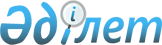 Об утверждении государственного образовательного заказа на дошкольное воспитание и обучение, размера подушевого финансирования и родительской платы на 2015 годПостановление акимата Сандыктауского района Акмолинской области от 24 февраля 2015 года № А-2/39. Зарегистрировано Департаментом юстиции Акмолинской области 6 апреля 2015 года № 4733      Примечание РЦПИ.

      В тексте документа сохранена пунктуация и орфография оригинала.

      В соответствии с Законом Республики Казахстан от 23 января 2001 года «О местном государственном управлении и самоуправлении в Республике Казахстан», подпунктом 8-1) пункта 4 статьи 6 Закона Республики Казахстан от 27 июля 2007 года «Об образовании», акимат Сандыктауского района ПОСТАНОВЛЯЕТ:



      1. Утвердить прилагаемый государственный образовательный заказ на дошкольное воспитание и обучение, размер подушевого финансирования и родительской платы на 2015 год.



      2. Контроль за исполнением настоящего постановления возложить на заместителя акима Сандыктауского района Горохводацкого В.Г.



      3. Настоящее постановление вступает в силу со дня государственной регистрации в Департаменте юстиции Акмолинской области и вводится в действие со дня официального опубликования.      Исполняющий обязанности

      акима Сандыктауского района                К.Омаров

Приложение к постановлению   

акимата Сандыктауского района 

от 24 февраля 2015 года № А-2/39 

Государственный образовательный заказ на дошкольное воспитание и обучение, размер подушевого финансирования и родительской платы на 2015 год      Сноска. Приложение - в редакции постановления акимата Сандыктауского района Акмолинской области от 15.12.2015 № А-11/250 (вводится в действие со дня официального опубликования).
					© 2012. РГП на ПХВ «Институт законодательства и правовой информации Республики Казахстан» Министерства юстиции Республики Казахстан
				Вид дошкольной организацииКоличество воспитанников организаций дошкольного воспитания и обученияКоличество воспитанников организаций дошкольного воспитания и обученияРазмер подушевого финансирования в дошкольных организациях в месяц (тенге)Размер подушевого финансирования в дошкольных организациях в месяц (тенге)Средняя стоимость расходов на одного воспитанника в месяц (тенге)Средняя стоимость расходов на одного воспитанника в месяц (тенге)Максимальный размер родительской платы в дошкольных организациях образования в месяц (тенге)Максимальный размер родительской платы в дошкольных организациях образования в месяц (тенге)Вид дошкольной организациигосударственныйчастныйгосударственныйчастныйгосударственныйчастныйгосударственныйчастныйДетский сад120033651033651075000Мини-центр с полным днем пребывания270013523013523055000Мини-центр с неполным днем пребывания2420676206762030000